«Мектептегі  жасөспірімдердің  физикалық және  психикалық денсаулығын нығайту, деструктивті мінез –құлықтың  алдын –алу»23.11.18 күні шұғыл түрде ата- аналар жиналысы өтті .Күн тәртібінде: 1. 8-11 сыныптарының  оқушыларының   ата- аналарын/  қамқоршыларын  « Қарағанды облысындағы кәмелетке  толмағандар арасындағы суицидтер  превенциясы бағдарламасы» бойынша ақпараттандыру.2. Ата –аналарға  /  қамқоршыларға  хабардар ету үлгісіне  қол қойдыру, ақпараттық келісімін алу парағымен таныстыру.Бірінші  сұрақ  бойынша мектеп директоры М.Ж. Жұмашева сө алды :    БҰҰ Балалар қорымен (ЮНИСЕФ) ұсынылған « кәмелетке толмағандар арасында суицидтің   алдын алу жобасын  кезеңмен  ендіру туралы»  бағдарлама 2015—2020 жылдарға  жоспарланғанын,  және бұл   бағдарлама үш  министрліктің:  Қазақстан Республикасы Денсаулық  сақтау және  әлеуметтік дамау министрлігінің 2015 жылғы 27 ақпандағы  №102,  Қазақстан  республикасы Білім және ғылым министрлігінің  2015 жылғы  2 наурыздағы №95,   Қазақстан  Ішкі істер министрлігінің  2015 жылғы  11 наурыздағы №201 бірлескен  бұйрығы,  бекітілгендігін  атап өтті.   Күнделікті   жасөспірімдердің   тыныс –тіршілігін  қадағалау  -  олардың   өмір  қауіпсіздігін  нығайта  түсетінін  де ескерте  кетті.     Мектеп психологы А.К. Байсағызова сөз сөйледі : Сіздің балаңыз оқитын мектеп  физикалық және психикалық денсаулықты нығайту бағдарламасына қатысуда. Аталмыш бағдарлама Қазақстан Республикасының Білім және ғылым министрлігімен және Денсаулық сақтау және әлеуметтік даму министрлігімен бекітілген.Осы бағдарлама оның 3 түрлі құрамдас бөлігін жүзеге асыру арқылы жасөспірімдердің психикалық денсаулығын нығайтуға және өзін-өзі бүлдіру әрекеттерінің алдын алуға бағытталады. Олар:1. Оқушылардың хабардарлығын арттыру бағдарламасы, ол оқушылардың психикалық денсаулық саласындағы хабардарлығын арттыруға, шешім қабылдау қабілеттерін дамытуға және психологиялық қолдау іздеуге итермелеуге бағытталған.2. Мектеп қызметкерлерін оқыту – мектеп ұжымының қатысуымен стресс жағдайында жүрген немесе өзін-өзі бүлдіру әрекеттері туу қатері жоғары топқа жатуы ықтимал оқушыларды анықтау әдістеріне үйретуге бағытталған дәріс. 3. Өзін-өзі бүлдіру әрекеті туу қатері жоғары топқа жатуы ықтимал оқушыларды анықтау – ерікті түрде және өз бетінше cауалнама толтыру арқылы психологиялық стресс жағдайында жүрген және өзін-өзі бүлдіру әрекеті туу қатері жоғары оқушыларды ерте анықтауға, сонымен бірге, нәтижесінде қажет болған жағдайда кәсіби көмек пен ем алу үшін ұсыныс-кеңестер беруге бағытталған бағдарлама. Құпиялықты сақтау үшін әр оқушыға дербес код тағайындалады. Мектепке, сынып жетекшісіне және мұғалімдерге балаңыздың психикалық денсаулығы туралы ақпарат берілмейді, мұндай ақпарат мектеп/колледж психологымен ағымдағы тәжірибеге, мемлекеттік заңдарға және ережелерге сәйкес құпия сақталады.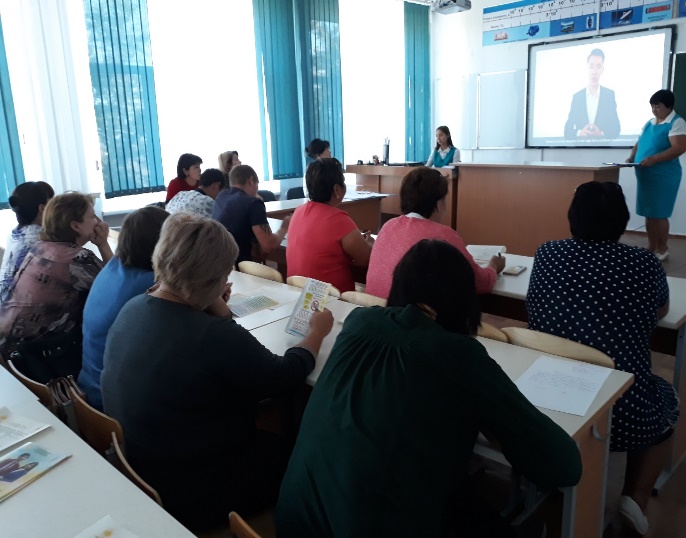 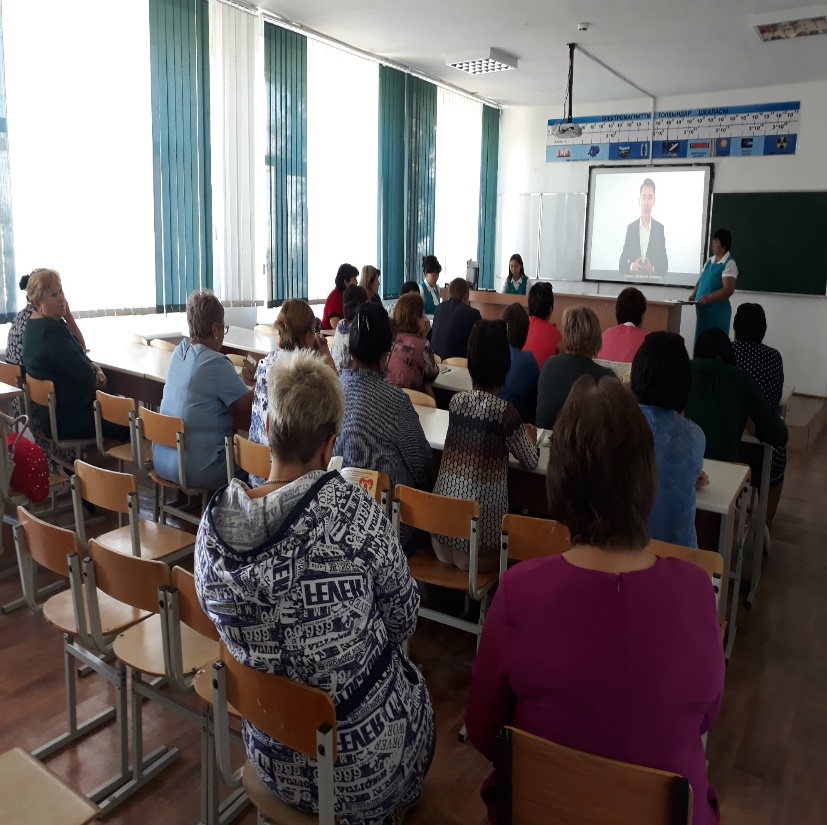 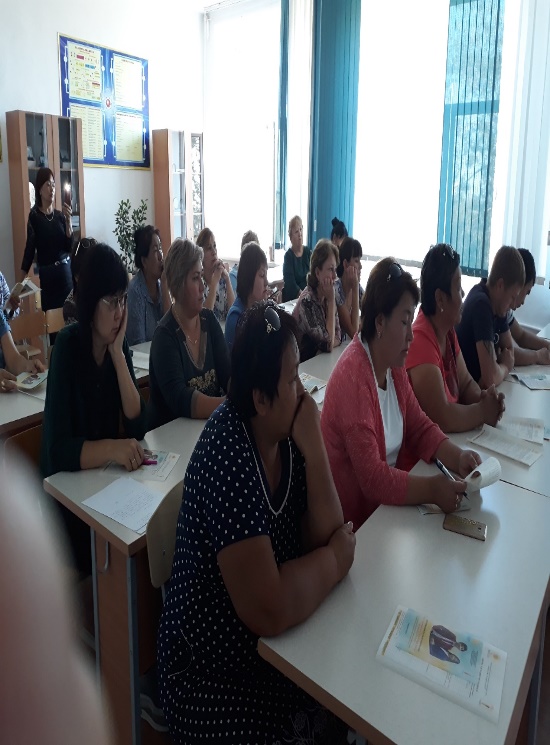 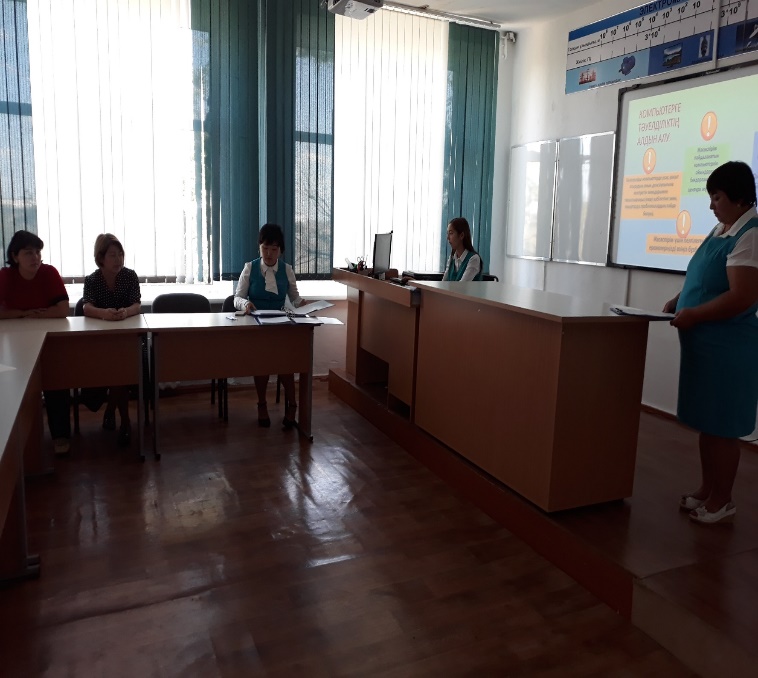 